MINISTERUL SĂNĂTĂŢII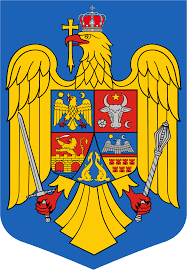 DIRECŢIA DE SĂNĂTATE PUBLICĂ A JUDEŢULUI CLUJCluj-Napoca, 400158, str. Constanţa nr. 5, etaj I; Telefon: 0264433645;  E-mail: secretariat@dspcluj.ro; Web: www.dspcluj.ro REZULTATELE VERIFICĂRII ELIGIBILITĂȚII CANDIDAȚILOR CARE AU DEPUS DOSARE LA CONCURSUL DE RECRUTARE ORGANIZAT PENTRU OCUPAREA FUNCȚIEI PUBLICE DE EXECUȚIE VACANTĂ DE  consilier, clasa I, grad superior, Compartiment Buget Finanțe-349008Având în vedere prevederile OUG nr. 121/2023 și a anexei 10 din OUG nr. 57/2019 Codul Administrativ, cu modificările și completările ulterioare, comisia de concurs comunică  rezultatele probei de verificarea eligibilității candidaților:Candidații nemulțumiți de rezultatele  afișate pot depune contestație în termen de o zi lucrătoare de la data afișării rezultatului probei verificarea eligibilității candidaților.Candidații declarați admiși vor susține proba scrisă în data de 19.06.2024 ora 12.00 la sediul DIRECȚIEI DE SĂNĂTATE PUBLICĂ A JUDEȚULUI CLUJ din Cluj-Napoca, str. Constanța nr. 5 etaj 1	Afișat azi 06.06.2024 ora 16.00, la sediu și pe site-ul www.dspcluj.ro									Secretar comisie										Ciurtin RalucaNumărul de înregistrare atribuit dosarului de concursRezultatul verificării eligibilității candidațilorMotivul respingerii dosaruluiNr. 5652/31.05.2024ADMIScu respectarea prevederilor art. VII,alin. 15) și 17) din OUG 121/2023(prezentare cazier și documente originale pentru certificare)Nr. 5713/03.06.2024ADMIScu respectarea prevederilor art. VII,alin. 15) din OUG 121/2023 (prezentare cazier)Nr. 5745/03.06.2024ADMIScu respectarea prevederilor art. VII,alin. 15) din OUG 121/2023 (prezentare cazier)